Personal Best Challenge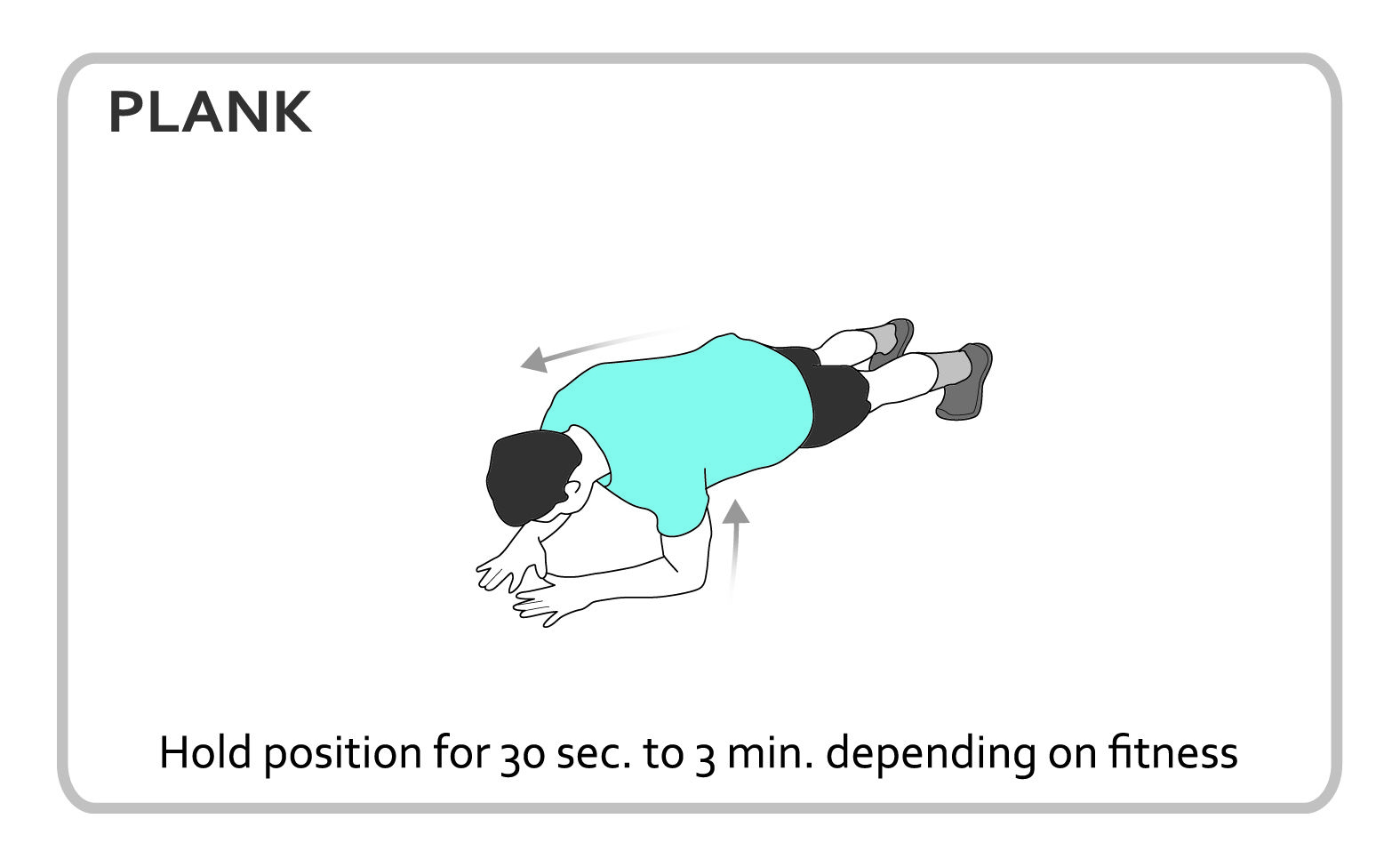 Place forearms on the floor with elbows aligned with your shoulders Arms should be paralleled with the rest of your bodyHold a plank position for 30sec-3min depending on fitnessTime yourself each day and record you personal bestChange the difficulty To make it harder, compete with someone from your home and see who can hold a plank the longest.To make it easier, place knees on the floor while you plank.